САРАТОВСКАЯ ГОРОДСКАЯ ДУМАРЕШЕНИЕ01.03.2022 № 12-147г. СаратовО внесении изменений в решение Саратовской городской Думы от 25.10.2007 № 21-202 «О Положении о комитете по жилищно-коммунальному хозяйству администрации муниципального образования «Город Саратов»В соответствии со статьей 24 Устава муниципального образования «Город Саратов»Саратовская городская Дума РЕШИЛА:1. Внести в Приложение к решению Саратовской городской Думы
от 25.10.2007 № 21-202 «О Положении о комитете по жилищно-коммунальному хозяйству администрации муниципального образования «Город Саратов» (с изменениями от 29.04.2009 № 39-441, 30.09.2010
№ 55-666, 27.10.2011 № 8-93, 11.10.2012 № 18-214, 28.02.2013 № 22-266, 26.07.2013 № 26-304, 29.05.2014 № 36-404, 23.04.2015 № 45-520, 19.04.2016 № 59-623, 27.10.2016 № 6-37, 25.12.2018 № 45-330, 25.07.2019 № 54-409, 24.12.2019 № 60-468, 23.04.2021 № 88-698, 24.12.2021 № 9-98) следующие изменения:1.1. Дополнить пункт 2.1 подпунктом 2.1.9 следующего содержания: «2.1.9. Участие в дорожной деятельности в рамках реализации мероприятий по благоустройству территории муниципального образования «Город Саратов».».1.2. В дефисе 8 подпункта 3.1.4 пункта 3.1 слово «организует» заменить словами «участвует в мероприятиях, направленных на».1.3. В дефисе 3 подпункта 3.1.5 пункта 3.1 слово «осуществляет» заменить словами «участвует в мероприятиях, направленных на».1.4. Подпункт 3.2.11 пункта 3.2 исключить.2. Администрации муниципального образования «Город Саратов» привести муниципальные правовые акты в соответствие с настоящим решением.3. Настоящее решение вступает в силу со дня его официального опубликования, но не ранее 1 апреля 2022 года.ПредседательСаратовской городской Думы                                                      Д.Г. КудиновГлава муниципального образования «Город Саратов»                                                          М.А. Исаев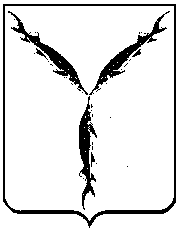 